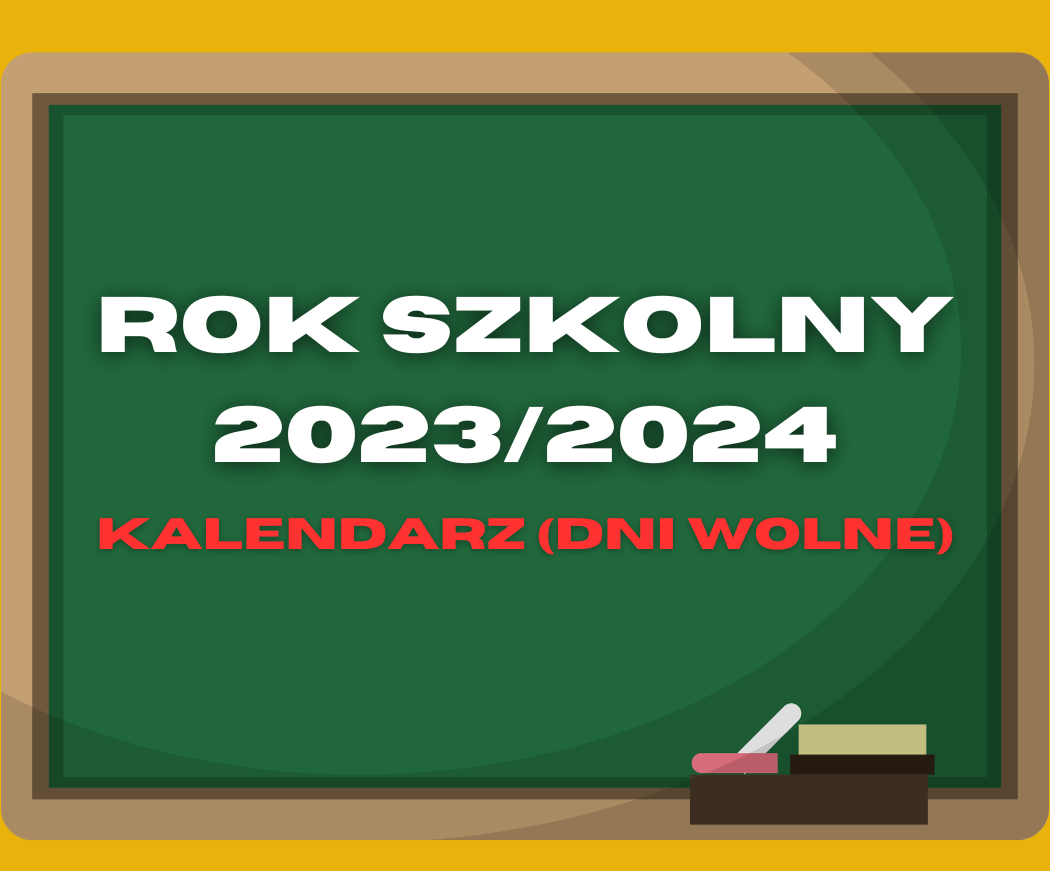 W trakcie roku szkolnego 2023/2024 uczniowie będą mieli okazję skorzystać
 z kilku długich weekendów i dodatkowych dni wolnych od zajęć lekcyjnych. 
Poniżej przedstawiamy terminy tych dni:1 listopada 2023 r. (środa) – Dzień Wszystkich Świętych2,3 1 listopada 2023 r (czwartek, piątek)- dni wolne od szkoły23 grudnia 2023 (sobota) do 31 grudnia 2023 (niedziela) – przerwa świąteczna 1 stycznia 2024(poniedziałek)-Nowy Rok  od 15 stycznia do 28 stycznia 2024 r. – Ferie zimowe 28 marca (czwartek) – 2 kwietnia (wtorek) 2024 r. – Wiosenna przerwa świąteczna29, 30  kwietnia 2024 –dni wolne od szkoły 1 maja 2024 (środa) – Święto Pracy (majówka)2 maja 2024(czwartek)- dzień  wolny od szkoły3 maja 2024 (piątek) – Święto Konstytucji 3 Maja (majówka)14maja (wtorek) –15 maja (środa) – 16 maja (czwartek) – egzaminy ósmoklasisty (język polski, matematyka, język nowożytny) –  dni wolne od szkoły30 maja 2024 (czwartek) – Boże Ciało21.06.2024- zakończenie roku szkolnego Rok szkolny 2023/2024 będzie obfitował w wiele dni wolnych od szkoły. 
Długie weekendy, ferie zimowe, przerwy świąteczne i inne wyjątkowe okazje pozwolą uczniom na odpoczynek, regenerację sił i spędzenie czasu z rodziną. 
Tego roku czeka nas wiele niezapomnianych chwil i wyjątkowych okazji. 
Bądź gotowy na nowe wyzwania i wykorzystaj każdą możliwość do nauki i rozwoju.     Życzymy Ci sukcesów w nowym roku szkolnym 2023/2024!